NOM : PRENOM : DATE DE NAISSANCE : NATIONALITE : ADRESSE : ADRESSE MAIL : PROFESSION, DIPLÔME : (Infirmier/technologue/autre) :SPECIALISATION, TITRE, CERTIFICAT, ou AUTRE FORMATION :SERVICE DE RADIOTHERAPIE : FONCTION : NOMBRE ANNÉES EN RADIOTHÉRAPIE : QU’ATTENDEZ-VOUS DE L’AFITER.BE ? :Veuillez SVP cocher l’affiliation que vous souhaitez ci-dessousLa somme est à verser sur le compte de l’AFITER.BE : BE 53 0688 9998 8053Communication : affiliation 2021 + nom + prénom Le bulletin d’adhésion dûment rempli et sur l’honneur est à envoyer à l’adresse suivante : afiter.be@gmail.com  ou par courrier postal à l’adresse suivante : Siège social : 43, rue Saint Paul 7130 Binche, BelgiqueEn raison des accords passés avec ESTRO  (European Society for Radiotherapy and Oncology), les membres seront automatiquement affiliés à ESTRO RTT Alliance (cfr page suivante pour la clause relative à cette adhésion). En raison des accords passés avec la FNIB  (Fédération nationale des Infirmier(e)s de Belgique), les membres infirmiers disposeront d’une affiliation partielle à la FNIB ; cela inclut l’avantage auprès de l’assureur AMMA et l’affiliation au niveau de structures internationales couvertes par la FNIB.En raison des accords passés avec l’APIM (Association des Professionnels en Imagerie Médicale), les membres technologues disposeront d’une affiliation partielle à l’APIM; cela inclut l’avantage auprès de l’assureur AMMA et l’affiliation au niveau de structures internationales couvertes par la FNIB L’AFITER.be vous remercie pour votre adhésion !En tant que membre AFITER.be, vous bénéficiez également des avantages liés à l’ESTRO RTTT alliance membership  (https://www.estro.org/Membership/Collective-memberships/RTT-Alliance-membership). L’ESTRO souhaite – comme l’AFITER.be -  respecter vos droits en termes de respect de la vie privée. Il vous est ainsi demandé de compléter le questionnaire ci-dessous. Informations relatives à l’asbl : ASBL AFITER.BEAssociation Francophone des Infirmiers et des Technologues Exerçant en Radiothérapie BelgeSiège social : 43, rue Saint Paul 7130 Binche BelgiqueNuméro d’entreprise : 0551 864 672                                                                                              RPM Tribunal de l'entreprise du Hainaut - division de MonsCompte bancaire : BE53 0688 9998 8053BULLETIN D’ADHESION MEMBRE AFITER.be (année 2021)Membres effectifs :Membres adhérents :Tarifs : 25 euros Personnes physiques : 25 euros Etudiants : 15 euros Pensionnés : 20 euros  Personnes morales (asbl) : 100 euros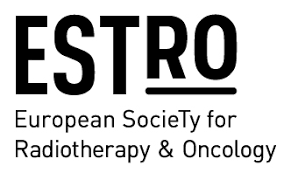 Clause relative à l’adhésion à l’ESTRO RTT AllianceEn tant que membre ESTRO, j’ai pris connaissance l'avis de confidentialité ESTRO (https://www.estro.org/about-us/privacy-statement/privacy-policy) * "OuiNonJ'accepte de recevoir la newsletter ESTRO et des informations ciblées sur les activités promotionnelles ESTROOuiNon